GEOGEBRABezpłatne oprogramowanie matematyczne, za pomocą którego możemy tworzyć matematyczne ilustracje, rysunki geometryczne 2D i 3D, animacje oraz modyfikowalne zadania do wykorzystania na tablicy multimedialnej oraz przygotować wizualizacje pojęć czy też badanie własności obiektów matematycznych.GeoGebra jest dynamicznym oprogramowaniem matematycznym przydatnym na wszystkich poziomach edukacji. W jednym, łatwym w użyciu pakiecie łączy geometrię, algebrę, arkusz kalkulacyjny, wykresy, statystykę i analizę matematyczną. GeoGebra jest społecznością milionów użytkowników z całego świata, która szybko się rozrasta. GeoGebra jest wiodącym dostawcą oprogramowania do matematyki dynamicznej. Na całym świecie wspiera rozwój nauki, technologii, inżynierii, matematyki, edukacji i innowacji w nauczaniu.Link do pobrania programu:https://www.geogebra.org/downloadhttps://www.geogebra.org/materialsOprogramowanie GeoGebra wykorzystamy np:do przygotowania: wizualizacji matematyki, apletów na lekcje, tworzenia testów;do zagadnień: algebraicznych, arytmetycznych, geometrii płaskiej, geometrii przestrzennej – do tworzenia brył i ich siatek, do tworzenia modeli do druku 3D;na lekcjach matematyki i nie tylko.Link do materiałów, które ja wykonałam i wykorzystuję na lekcjach:https://padlet.com/marzena77w/sinssiita40Kilka scrinów: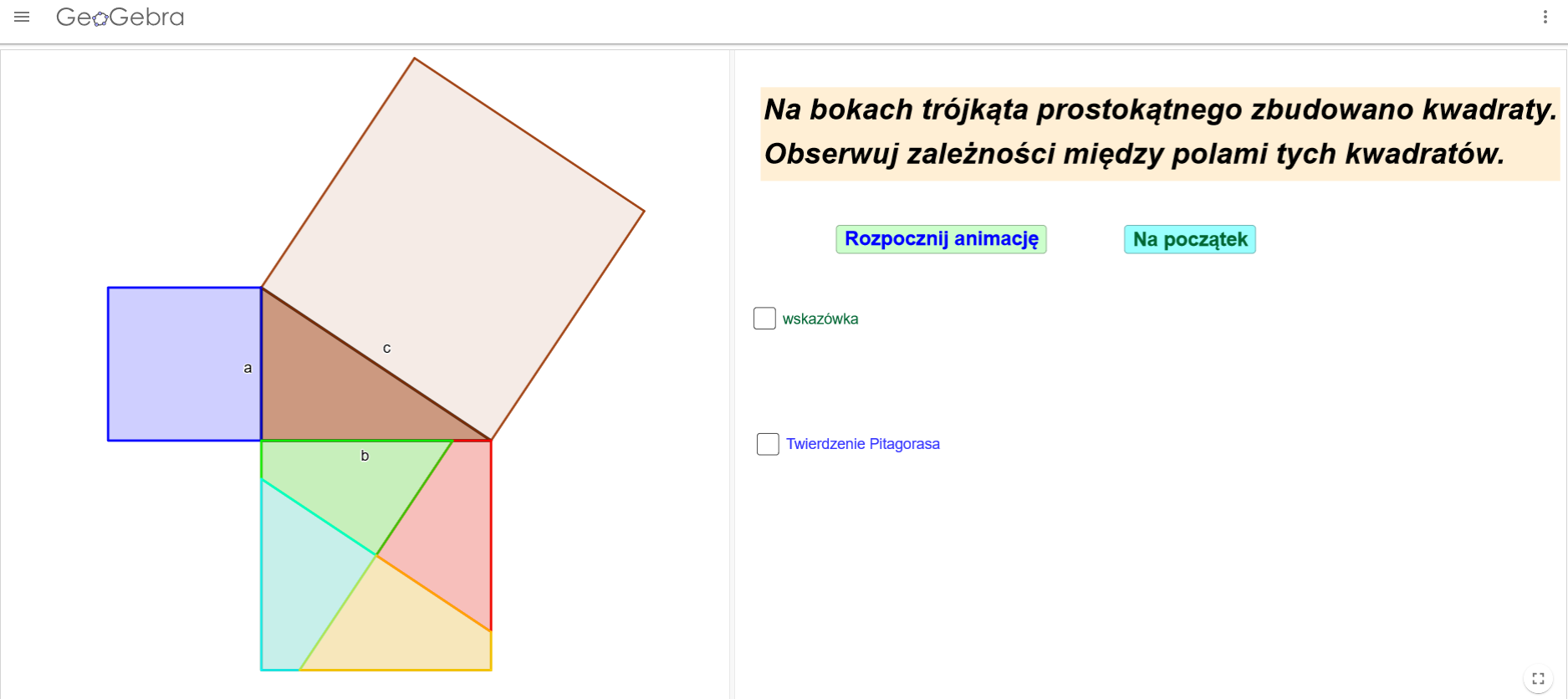 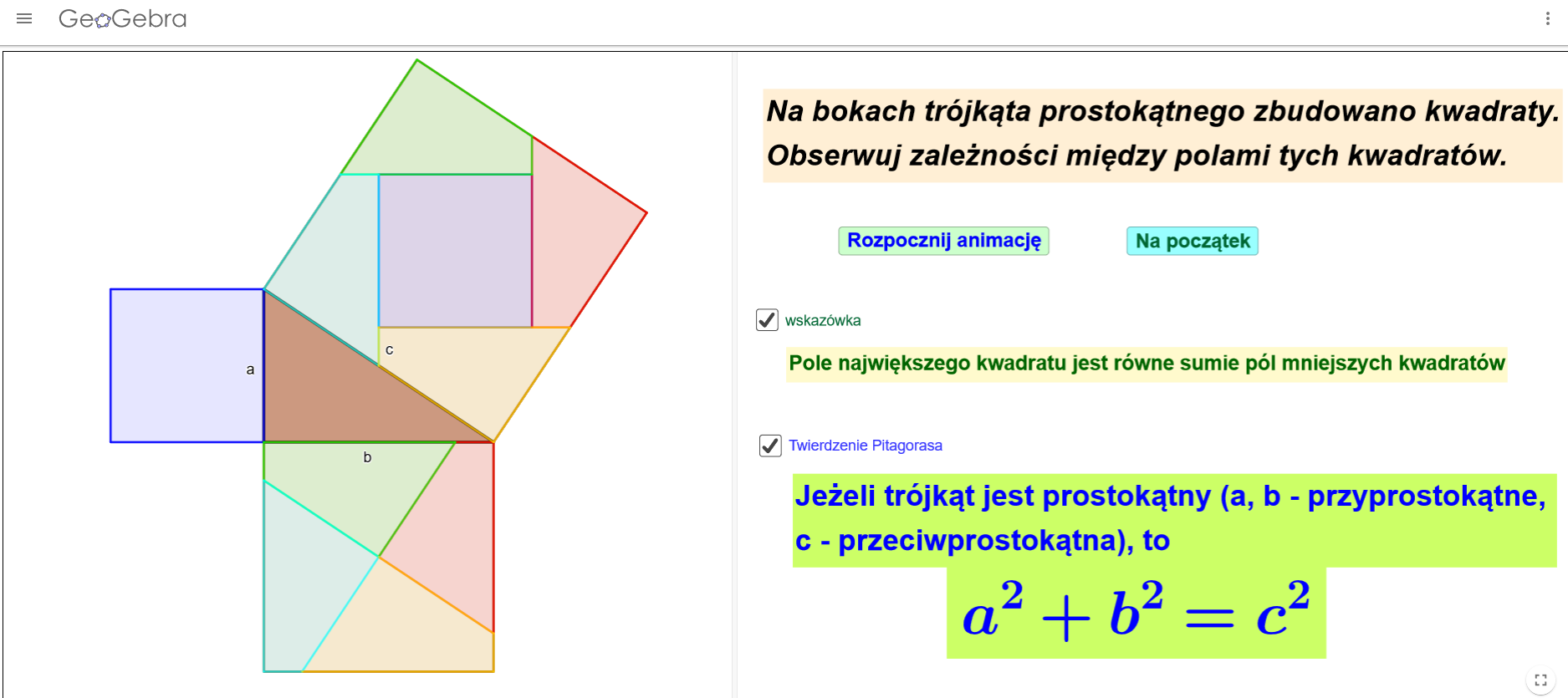 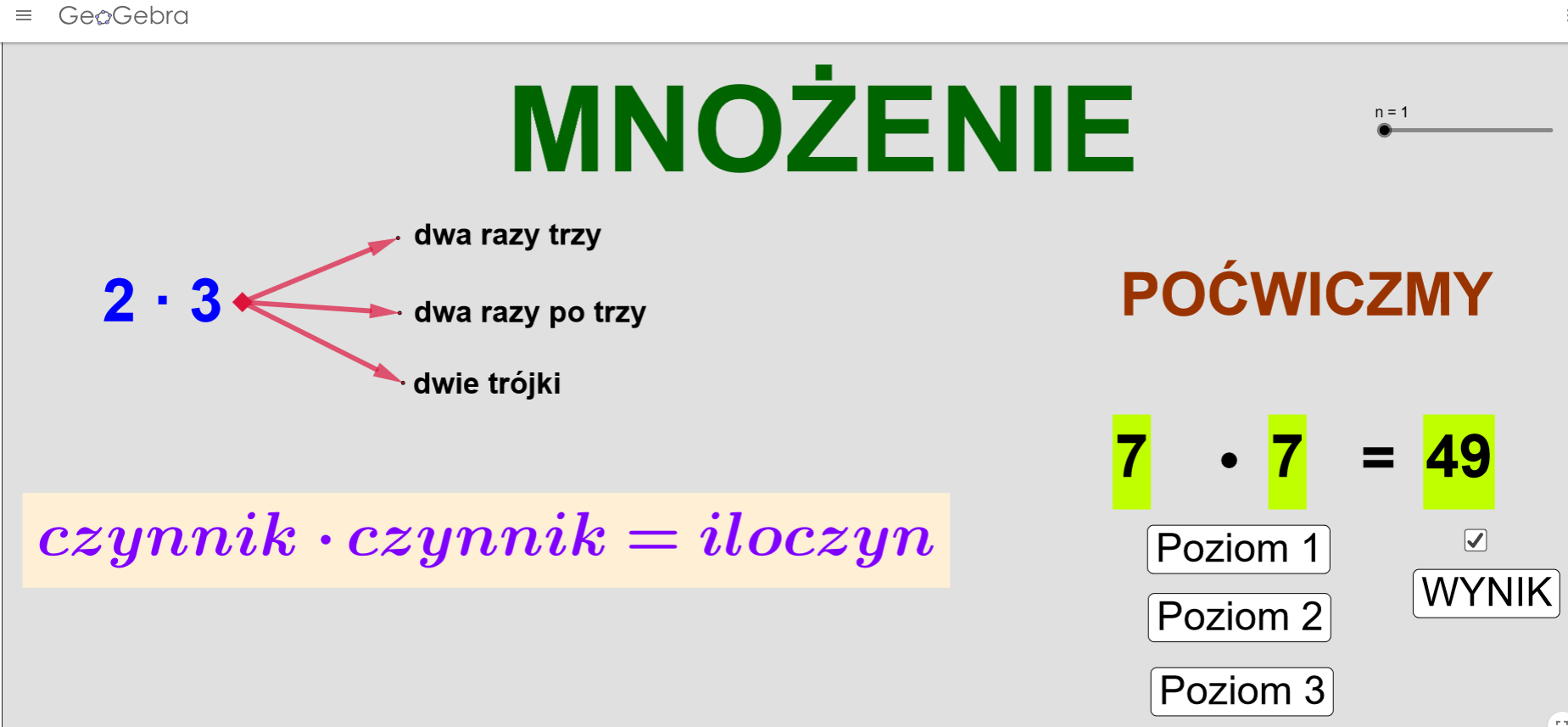 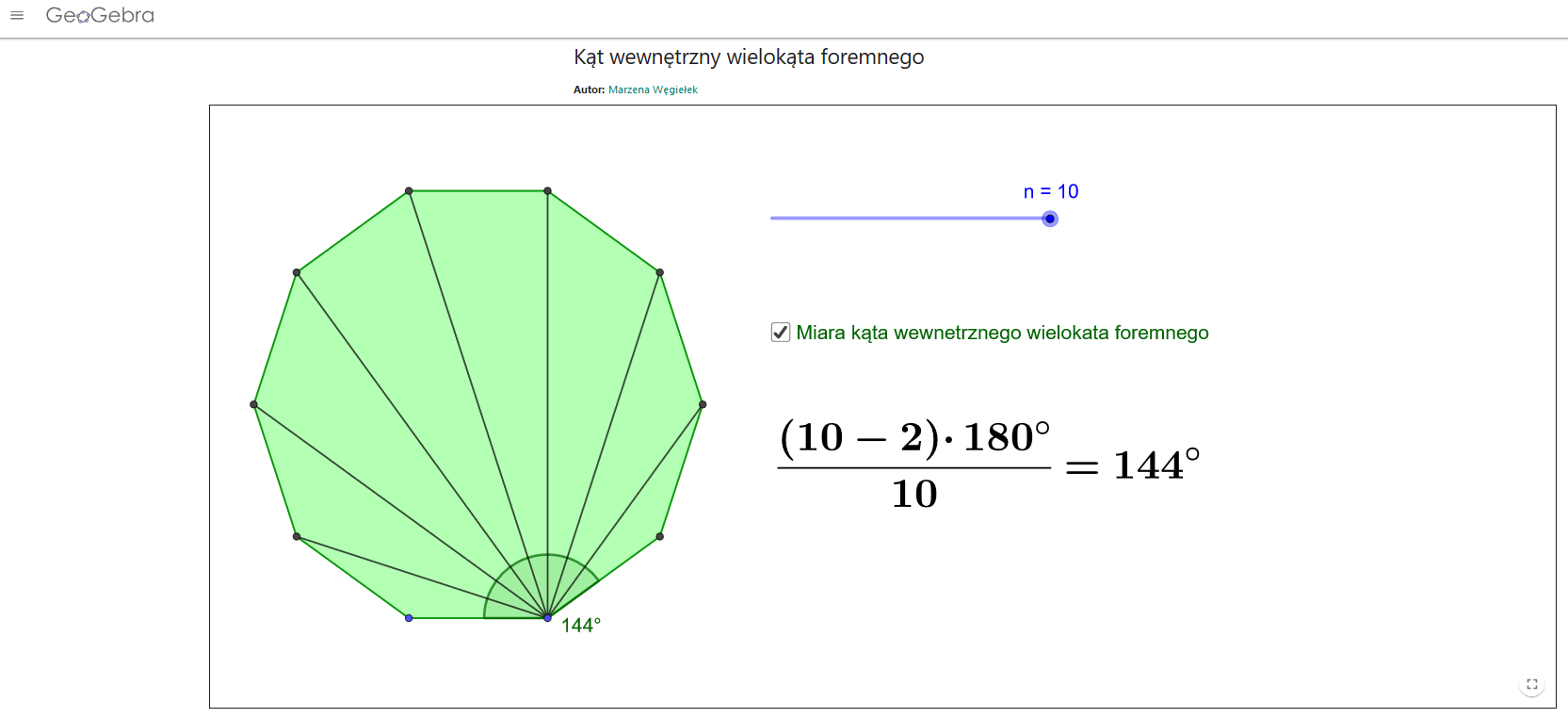 